PSMB/SMEDEV/1/20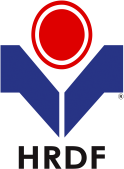 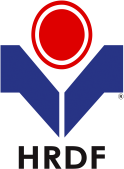 TRAINEE REGISTRATION FORM PENJANA HRDF – SME DEVELOPMENT    A.   TRAINING INFORMATION	    B.   TRAINEE INFORMATION	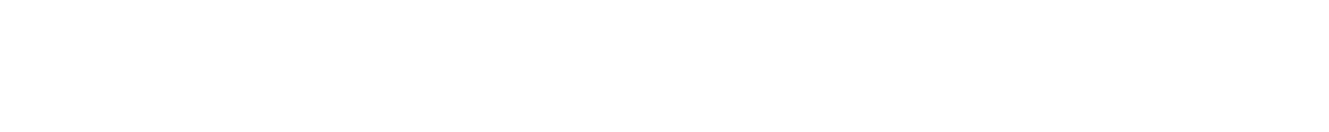 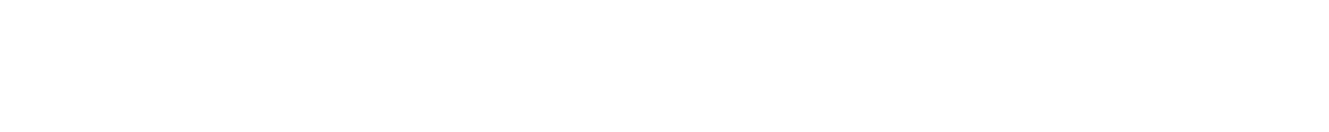 8	Academic	: QualificationSUPPORTING DOCUMENTS TO BE ATTACHED FOR TRAINEESUPPORTING DOCUMENTS TO BE ATTACHED FOR TRAINEECopy of NRIC1Course Title:……………………………………………………………………….........……………...……………………………………………………………………….........……………...……………………………………………………………………….........……………...2Training Delivery:Classroom	Virtual	Blended	Others :Pleasespecify……………………Days	Hours3Total Duration:Classroom	Virtual	Blended	Others :Pleasespecify……………………Days	Hours4Start Date:……………………………………………………………………….........……………...5Completion Date:……………………………………………………………………….........……………...6Venue:……………………………………………………………………….........……………...……………………………………………………………………….........……………...7Mode of Training:Full Time	Part-Time8Training Provider:  Elev8 Asia Sdn Bhd……………………………………………………………………….........……………...1Name:……………………………………………………………………….........……………...……………………………………………………………………….........……………...……………………………………………………………………….........……………...……………………………………………………………………….........……………...……………………………………………………………………….........……………...……………………………………………………………………….........……………...……………………………………………………………………….........……………...……………………………………………………………………….........……………...2NRIC No.:……………………………………………………………………….........……………...……………………………………………………………………….........……………...……………………………………………………………………….........……………...……………………………………………………………………….........……………...3Gender:Male	Female4Race:Malay	Chinese	Indian	Others :Please specify……………………5Address:Malay	Chinese	Indian	Others :Please specify…………………………………………………………………………………………….........……………...……………………………………………………………………….........……………...……………………………………………………………………….........……………...……………………………………………………………………….........……………...……………………………………………………………………….........……………...……………………………………………………………………….........……………...6Tel. No:……………………………………………………………………….........……………...7Email:……………………………………………………………………….........……………...Signature:…………………………………………………………Name:…………………………………………………………NRIC No.:…………………………………………………………Date:…………………………………………………………